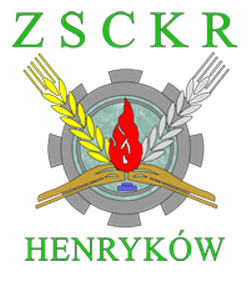 REGULAMIN REKRUTACJI „Europejskie kompetencje uczniów i kadry ZSCKR Henryków”Nr : 2022-1-PL01-KA122-SCH-000068752
Projekt współfinansowany ze środków Unii Europejskiej. Henryków 16.09.2022 r. 1 § Postanowienia ogólne Przedsięwzięcie „Europejskie kompetencje uczniów i kadry ZSCKR Henryków” o numerze 2022-1-PL01-KA122-SCH-000068752, w ramach którego planowana jest mobilność edukacji szkolnej (wyjazd zagraniczny) ucznia, finansowane jest ze środków pochodzących z Unii Europejsku. Beneficjentem Projektu i Organizacją Wysyłającą jest Zespół Szkół Centrum Kształcenia Rolniczego w Henrykowie.Partnerem Projektu i Organizacją Przyjmującą jest 4th Lyceum of KateriniW mobilności edukacji szkolnej weźmie udział grupa 25 uczniów naszej szkoły, kształcąca się na kierunkach technik rolnictwa oraz technik żywienia u usług gastronomicznych z klas II, III oraz IVCelem głównym realizowanego przedsięwzięcia jest zwiększenie potencjału młodzieży poprzez rozwój kompetencji kluczowych, w tym cyfrowych, osobistych, społecznych, 
a także wiedzy z przedmiotów podstawy programowej wśród uczestników mobilności Uczeń biorący udział w projekcie nie ponosi kosztów finansowych. Działania w ramach projektu dla wszystkich uczestników zakwalifikowanych w procesie rekrutacji opłacane są z dofinansowania jakie otrzymała Szkoła. Dofinansowanie pokrywa koszty związane z realizacją działań przygotowawczych, realizacją programu praktyk, zakwaterowania i wyżywienia, transportu, ubezpieczenia, programu kulturowego oraz pakietu ubezpieczeń i „kieszonkowego”, wydatki własne pokrywają uczestnicy projektu.2 § Zakres wsparcia W ramach Projektu wsparciem zostanie objętych 25 uczniów i uczennic kształcących się 
w kierunku rolnictwa oraz technik żywienia i usług gastronomicznych, którzy do udziału 
w Projekcie zostaną zakwalifikowani na podstawie procedury rekrutacyjnej, przeprowadzonej przez Komisję Rekrutacyjną, w skład której wejdą przedstawiciele Szkoły.W ramach Projektu przewidziane są ilościowe limity miejsc dla poszczególnych kierunków kształcenia:technik rolnictwa – 12 miejsctechnik żywienia i usług gastronomicznych – 13 miejscW projekcie uczestniczyć mogą uczniowie Zespół Szkół Centrum Kształcenia Rolniczego 
w Henrykowie uczęszczający do klas II, III, IV wskazanych wyżej kierunków..Udział w projekcie jest bezpłatny, wszystkie koszty związane z mobilnością, a także działania przygotowawcze są pokrywane przez Szkołę z dofinansowania.Czas trwania mobilności dla jednego uczestnika wynosi 12 dni oraz maksymalnie jeden dzień bezpośrednio przed rozpoczęciem okresu zajęć merytorycznych oraz maksymalnie jeden dzień następujący bezpośrednio po zakończeniu okresu zajęć merytorycznych przeznaczonych na podróżJako okres mobilności rozumie się czas trwania zajęć merytorycznych realizowanych podczas trwania wyjazdu zagranicznego.Zajęcia merytoryczne realizowane w ramach projektu będą odbywały się w dni robocze od poniedziałku do piątku w wymiarze 6-8h dziennie. W ramach mobilności czas wolny poza zajęciami uczestników zostanie wykorzystany na realizacji programu kulturalnego, integrację oraz wypoczynek.Podczas zajęć merytorycznych uczniowie będą realizować założony program merytoryczny wspólnie z uczniami Szkoły Partnerskiej z Grecji. Uczestnikom zostanie wyznaczony opiekun merytoryczny ze strony Szkoły Partnerskiej, który będzie czuwał nad prawidłową realizacją zajęć wspólnie z opiekunami delegowanymi przez Szkołę, zgodnie z wcześniejszym opracowanym i skonstruowanym programem. Uczestnik mobilności zobowiązany jest wykonywać polecenia wyznaczonego opiekunów3 § Komisja Rekrutacyjna Decyzją Dyrektora Szkoły powołana została komisja rekrutacyjna, której zadaniem jest wyłonienie 25 uczestników, który wezmą udział w projekcie.W skład Komisji Rekrutacyjnej wchodzą: Joanna Pasternak – Przewodniczący Komisji Rekrutacyjnej;Aneta Gbyl – Kwiatkowska – Członek Komisji Rekrutacyjnej;Marcin Kosmala – Członek Komisji Rekrutacyjnej;Do zadań komisji rekrutacyjnej należy: stworzenie Regulaminu Rekrutacyjnego oraz narzędzi niezbędnych do prawidłowej realizacji działań. Przeprowadzenie akcji informacyjnej dotyczącej naboru, wsparcie kandydatów w procesie rekrutacji, ogłoszenie naboru, ocena formalna i merytoryczna złożonych wniosków rekrutacyjnych, przeprowadzenie testu z wiedzy zawodowej, ogłoszenie listy osób zakwalifikowanych oraz listy rezerwowych, a także bieżąca ich aktualizacja.Komisja Rekrutacyjna wypełniając swoje zadania kieruję się obiektywizmem 
i bezstronnością. Komisja Rekrutacyjna wyłoni uczestników projektu stosując się do zasady równości szans 
i niedyskryminacji. W kwestiach nie objętych regulaminem decyzję podejmuję Komisja Rekrutacyjna. 4 § Rekrutacja uczestników Uczestnicy zostaną zakwalifikowani do udziału w projekcie na podstawie procedury rekrutacyjnej. Rekrutacja uczestników poprzedzona zostanie kampanią informacyjną na rzecz projektu. W ramach realizowanego przedsięwzięcia realizowana będzie procedura rekrutacyjna w terminie od 16.09.2022 do 20.09.2022 (koniec godzina 11:00).Do projektu zostaną zakwalifikowane osoby, które uzyskały największą liczbę punktów.W przypadku, kiedy dwie osoby uzyskają tę samą liczbę punktów w procesie rekrutacji o zakwalifikowaniu kandydata do projektu decyduje Komisja Rekrutacyjna, rozstrzygającym kryterium powinna być średnia ocen z przedmiotów ogólnokształcących za ostatni semestr – Kryterium 1.W rekrutacji wziąć mogą udział uczniowie i uczennice liceum, klas II, III i IV po szkole podstawowej. Wszyscy uczestnicy mają równe prawo dostępu do informacji. Informacje o naborze a także wszystkie niezbędne załączniki zostaną umieszczone na stornie internetowej Szkoły tj. https://rolniczak-henrykow.pl/ a także 
w sekretariacie Szkoły. W trakcie trwania Rekrutacji informacji oraz wsparcia udzielają Uczniom Członkowie Komisji Rekrutacyjnej oraz Koordynator Projektu. Procedura rekrutacyjna rozpoczyna się 16.09.2022, a kończy 20.09.2022 o godzinie 11.00. W trakcie trwania procedury rekrutacyjnej kandydaci na uczestników projektu mogą składać dokumenty rekrutacyjne w sekretariacie Szkoły. Rekrutacja do projektu będzie się odbywać z uwzględnieniem zasady równości szans i niedyskryminacji oraz zasady równości szans kobiet i mężczyzn.Chęć udziału w projekcie uczeń zgłasza poprzez złożenie w sekretariacie Szkoły, Formularza Zgłoszeniowego;Aby „Formularz Zgłoszeniowy” został rozpatrzony przez Komisję muszą zostać wypełnione wszystkie wymagane pola, dokument musi zostać również opatrzony podpisem kandydata a w razie potrzeby rodzica lub opiekuna prawnego (jeżeli uczeń na dzień zgłaszania swojej kandydatury do udziału w projekcie nie ma ukończonych 18 lat, dokumenty aplikacyjne muszą zostać podpisane również przez rodziców lub opiekunów prawnych). Uczniowie zobowiązani są do przekazywania prawdziwych danych w dokumentach aplikacyjnych.Szczegóły poprawnego wypełniania dokumentów aplikacyjnych znajdują się 
w instrukcji stanowiącą załącznik do Regulaminu Rekrutacji.Szczegółowe kryteria rekrutacji: punkty w ramach wybranych Kryteriów oceny będą przyznawane na podstawie weryfikacji przez Komisję rekrutacyjną merytorycznej części „Formularza Zgłoszeniowego”.Kryteria oceny merytorycznej: Kryterium I - Średnia ocen ze wszystkich przedmiotów z poprzedzającego rekrutację roku szkolnegoPunkty będą przyznawane według następującego wzoru: 
ocena x 5 pkt = max 30 pktKryterium II – Średnia ocen z zajęć języka angielskiego z poprzedzającego rekrutację roku szkolnego. Punkty będą przyznawane według następującego wzoru: 
ocena x 3,5 pkt = max 21Kryterium III – Frekwencja na zajęciach w roku szkolnym poprzedzającym rekrutację.Punkty będą przyznawane według następującego wzoru:
Frekwencja 100%-91% = 12 pkt
Frekwencja 90%-81% = 10 pkt
Frekwencja 80%-71% = 8 pkt
Frekwencja 70%-61% = 6 pkt
Frekwencja 60%-51% = 4 pkt 
Frekwencja 50%-0% = 0 pktKryterium IV - Zmniejszone Szanse (trudności ekonomicznie, niepełna rodzina, rodzina wielodzietna, niepełnosprawność, problemy społeczne, geograficzne, itp). Punkty przyznaje Komisja Rekrutacyjna po analizie sytuacji kandydata – max 15pkt Kryterium V - Reprezentowanie szkoły oraz udział w olimpiadach i konkursach. Komisja rekrutacyjna przyznaje punkty według wyżej wymienionych kryteriów po analizie zgłoszenia ucznia biorąc pod uwagę zasady obiektywizmu i równego traktowania. W przypadku kryterium IV i V punkty zostają przyznane przez Komisję po analizie sytuacji i osiągnięć ucznia po konsultacji z wychowawcami, pedagogiem oraz innymi pracownikami Szkoły jeśli jest to koniczne.5 § Ogłaszanie wyników naboru oraz procedura odwoławcza Komisja Rekrutacyjna każdorazowo po przeprowadzeniu rekrutacji zbierze się 
w celu oceny formularzy pod względem formalnym oraz merytorycznym i stworzenia listy rankingowej oraz listy rezerwowej od udziału w projekcie. Komisja Rekrutacyjna po przeanalizowaniu zgłoszeń kandydatów tworzy listę rankingową na której umieszcza uczestników zakwalifikowanych do udziału w projekcie oraz listę rezerwową.W przypadku, kiedy dwie osoby uzyskają tę samą liczbę punktów w procesie rekrutacji  o zakwalifikowaniu kandydata do projektu decyduje Komisja Rekrutacyjna, rozstrzygającym kryterium powinna być średnia ocen z przedmiotów – Kryterium 1.Komisja Rekrutacyjna zbierze się aby dokonać oceny formularzy w dniu zakończaniu naboru wniosków godzinie 12:00Wstępna listy osób zakwalifikowanych oraz listy rezerwowe zostaną opublikowane 
i udostępnione w sekretariacie Szkoły w dniu zakończenia naboru około godziny14:00.Uczniowi, który złożył dokumenty aplikacyjne do projektu przysługuje możliwość wglądu do oceny Komisji Rekrutacyjnej po wcześniejszym kontakcie z Członkami Komisji.W przypadku niezakwalifikowania się uczestnika do Projektu lub innych podwodów, przysługuje mu prawo do wniesienia odwołania.Procedurę odwoławczą prowadzi Dyrektor Szkoły.Odwołanie od decyzji komisji składa się w terminie do 21.09.2022 do godziny 14:00 do  Dyrektora Szkoły na piśmie, wskazując w nim niezgodności co do końcowej oceny formularza zgłoszeniowego lub w zakresie procedury rekrutacyjnej. Dyrektor rozpatruje odwołania i wyda decyzję o ich uwzględnieniu lub odrzuceniu trzeciego dnia roboczego od opublikowania wstępnych list osób zakwalifikowanych oraz list rezerwowych. W przypadku, kiedy po ponownym przeliczeniu punktów Kandydat uzyska inną liczbę punktów niż po weryfikacji formularza za pierwszym razem Komisja publikuje na stronie www Szkoły oraz w sekretariacie zaktualizowaną listę rankingową oraz listę rezerwową, co musi nastąpić najpóźniej 22.09.2022. Troje uczniów, którzy uzyskali największą ilość punktów w ramach listy rezerwowej mają prawo do wzięcia udziału w zajęciach przygotowawczych. Jeśli z tego prawa zrezygnuje wskazany uczestnik to prawo to przechodzi na kolejną osobę z listy rezerwowej.Ostateczna lista osób zakwalifikowanych oraz lista rezerwowa zostaną upublicznione na stronie internetowej Szkoły oraz w Sekretariacie Szkoły. Po opublikowaniu listy osób zakwalifikowanych uczestnicy niezwłocznie potwierdzają swoją gotowość do udziału w projekcie. W przypadku, kiedy uczestnik zostanie zakwalifikowany na podstawie procedury rekrutacyjnej, może odstąpić od uczestnictwa w projekcie niezwłocznie informując o tym Komisję Rekrutacyjną.W przypadku rezygnacji lub niepodpisania umowy z zakwalifikowanym uczestnikiem na jego miejsce wchodzi kolejna osoba z listy rezerwowej z najwyższą ilością punktów uzyskanych w procesie rekrutacji. Lista osób zakwalifikowanych oraz lista rezerwowa będą na bieżąco aktualizowane przez Komisję Rekrutacyjną. § 8  Postanowienia końcowe Uczestnik projektu ma prawo zgłaszać realizatorowi projektu swoje uwagi i opinie dotyczące przeprowadzonych działań, w tym oceniać pracę opiekunów staży, celowość 
i przydatność wsparcia oraz sposób jego realizacji. Uczestnik projektu ponosi odpowiedzialność za składanie oświadczeń niezgodnych 
z prawdą. Nadzór organizacyjny i merytoryczny nad realizacją projektu sprawował będzie koordynator projektu z ramienia Szkoły.W związku z realizacją projektu w okresie globalnej pandemii COVID-19, terminy oraz niektóre założenia projektu będą mogły ulegać modyfikacją w trackie jego trwania.W przypadku zmian spowodowanych oddziaływaniem pośrednim bądź bezpośrednim na działania projektowe Szkoła będzie na bieżąco przekazywać informacje o ewentualnych aktualizacjach.  W przypadkach nieuregulowanych niniejszym regulaminem decyzję podejmuje koordynator projektu z ramienia organizacji wysyłającej w porozumieniu z Komisją Rekrutacyjną.Regulamin obowiązuje w okresie trwania projektu.Załączniki do Regulaminu Rekrutacji: Zał. 1 Formularz Zgłoszeniowy Uczeń; Zał. 2 Instrukcja wypełniania formularza zgłoszeniowego; 